В «Айхальском филиале алмазодобывающей промышленности» МРТК стартовала основная приемная кампания на 2022-2023 уч.г.В конце июня в «Айхальском филиале алмазодобывающей промышленности» МРТК стартовала основная приемная кампания на 2022-2023 учебный год.Для многих учеников девятых классов остро встаёт вопрос: продолжить учиться в школе или же отправляться получать профессию?..В первую очередь стоит говорить о том, что в колледже проще получить специальность за счет бюджетных средств. При чём достаточно большая часть профессий, которые дает СПО хорошо оплачиваются при дальнейшем трудоустройстве.Обучение в колледже после 9 класса - это шаг вперед, так как вчерашний ученик становится студентом, ритм жизни меняется, вчерашний школьник взрослеет.В «Айхальском филиале алмазодобывающей промышленности» в 2022 – 2023 уч. году идет набор по профессиям:13.01.10 Электромонтёр по ремонту и обслуживанию электрооборудования (по отраслям)Квалификация: Электромонтёр по ремонту и обслуживанию электрооборудования.Дополнительная квалификация:Электромонтёр-линейщик по монтажу воздушных линий высоко напряжения и контактной сети.Срок обучения: 2г.10 м.21.06.16 «Обогатитель полезных ископаемых»Квалификация: грохотовщик, флотаторДополнительная квалификация – бункеровщик.Срок обучения: 2г.10 м.                                       Добро пожаловать к нам!Адрес: 678190 Республика Саха (Якутия), Мирнинский р-н, пгт. Айхал, ул. Юбилейная, 11Б.Телефон: 8(41136) 6-21-48Секретарь ГАПОУ РС(Я) «МРТК» «АФАП» Курагина Светлана НиколаевнаПресс-служба ГАПОУ РС (Я) «МРТК» «Айхальский филиал алмазодобывающей промышленности».#Айхальскийфилиалалмазодобывающейпромышленности #Айхальскийфилиал #АФАП #Айхал #МРТК #Мирнинскийколледж #Якутия #Мирнинскийрайон #Абитуриентам #кудапойтиучитьсяСсылка на видео: https://www.youtube.com/watch?v=32isPz8SBHo 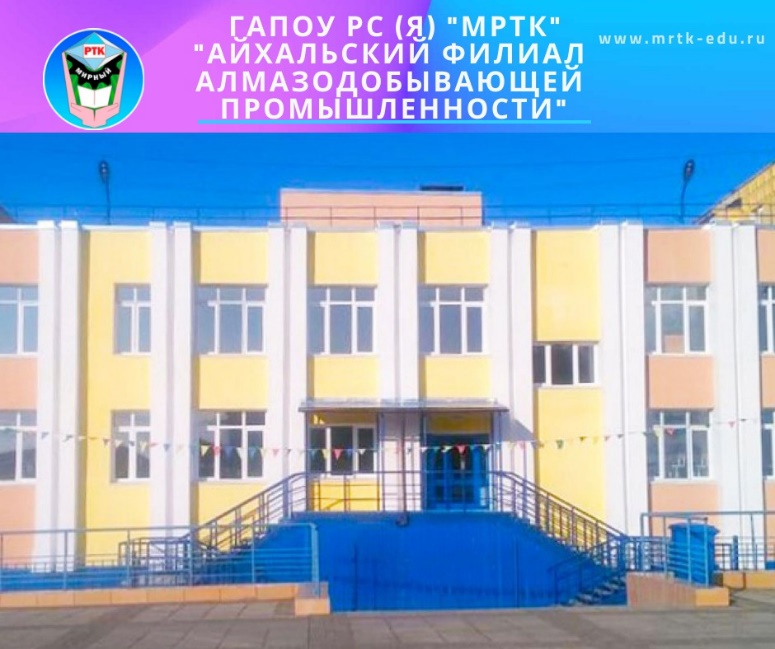 